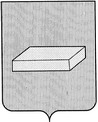 ГОРОДСКАЯ ДУМА ГОРОДСКОГО ОКРУГА ШУЯРЕШЕНИЕ		от 23 октября 2014 года                                     № 200Об утверждении Положения о комиссии по делам несовершеннолетних и защите их прав в городском округе Шуя	В соответствии с Законом Ивановской области от 09.01.2007 № 1-ОЗ (в редакции Законов Ивановской области от 24.04.2008 № 11-ОЗ, от 30.12.2009 № 183-ОЗ, от 02.11.2010 № 120-ОЗ, от 10.04.2012 № 21-ОЗ, от09.12.2013 № 97-ОЗ, от 02.07.2014 № 54-ОЗ) «О комиссиях по делам несовершеннолетних и защите их прав в Ивановской области», городская Дума РЕШИЛА:1. Утвердить Положение о комиссии по делам несовершеннолетних и защите их прав в городском округе Шуя (прилагается).2.Считать утратившим силу Решение Думы городского округа Шуя № 74 от 30.05.2007г. «Об утверждении Положения о Комиссии по делам несовершеннолетних и защите их прав при главе городского округа Шуя Ивановской области, персонального состава Комиссии по делам несовершеннолетних и защите их прав при главе городского округа Шуя Ивановской области» с изменениями, внесенными Решением Думы городского округа Шуя № 182 от 15.12.2010г.3.Настоящее решение вступает в силу с момента официального опубликования.ГЛАВА ГОРОДСКОГО ОКРУГА ШУЯ                                              Т. Ю. АЛЕКСЕЕВА_______________  2014 г.